Подшипник №1 В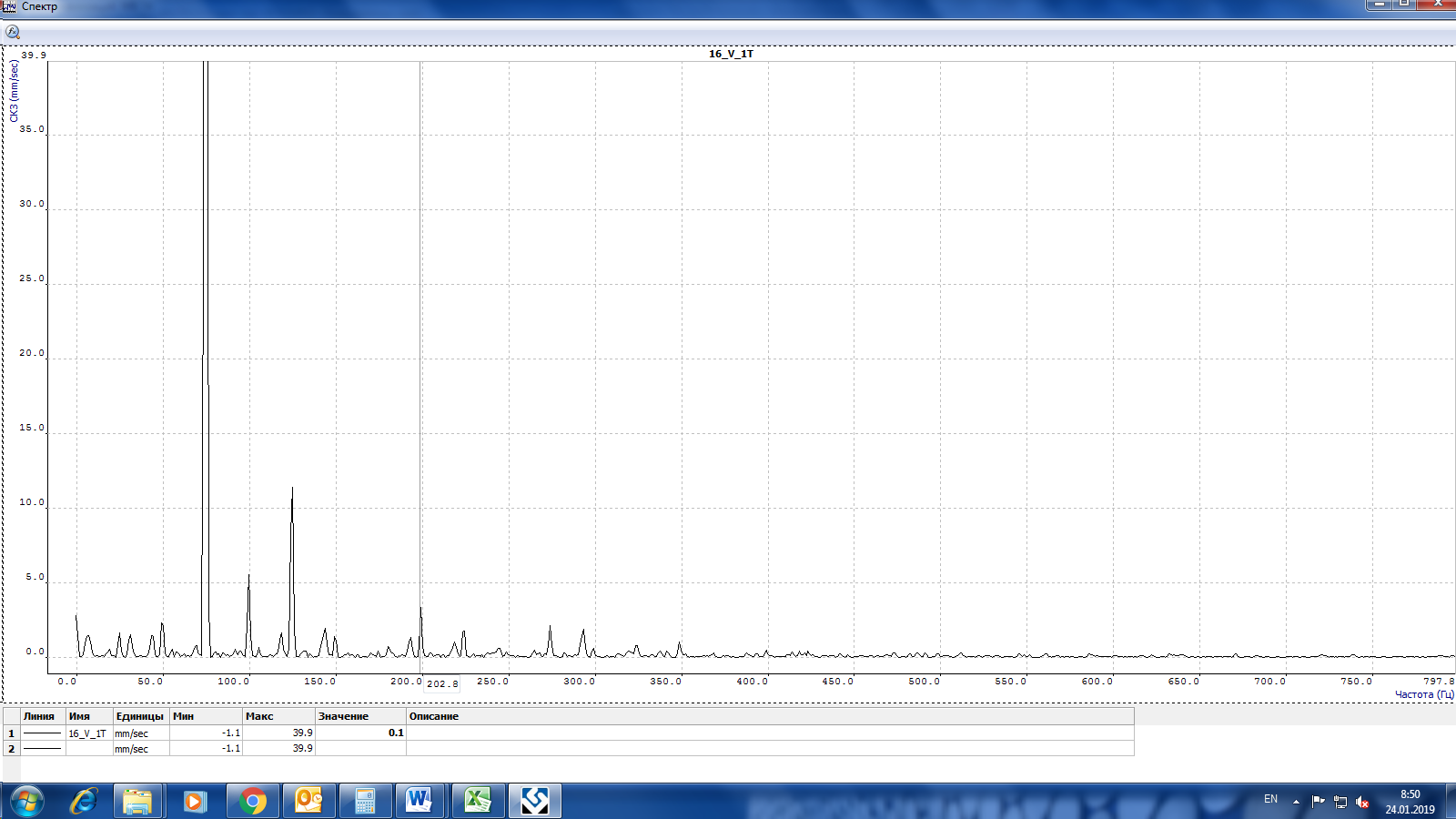 Подшипник №1 П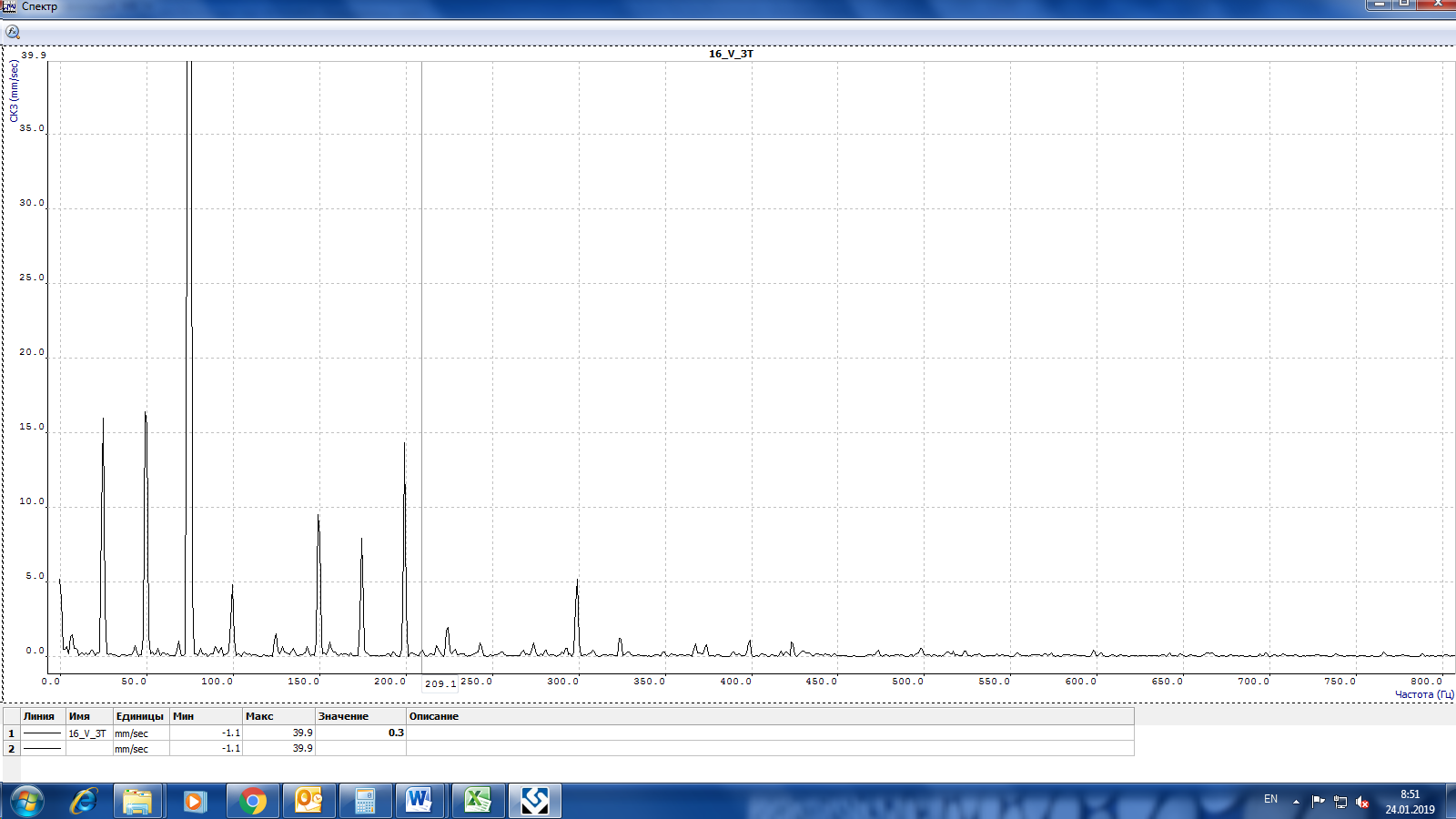 Подшипник №2 В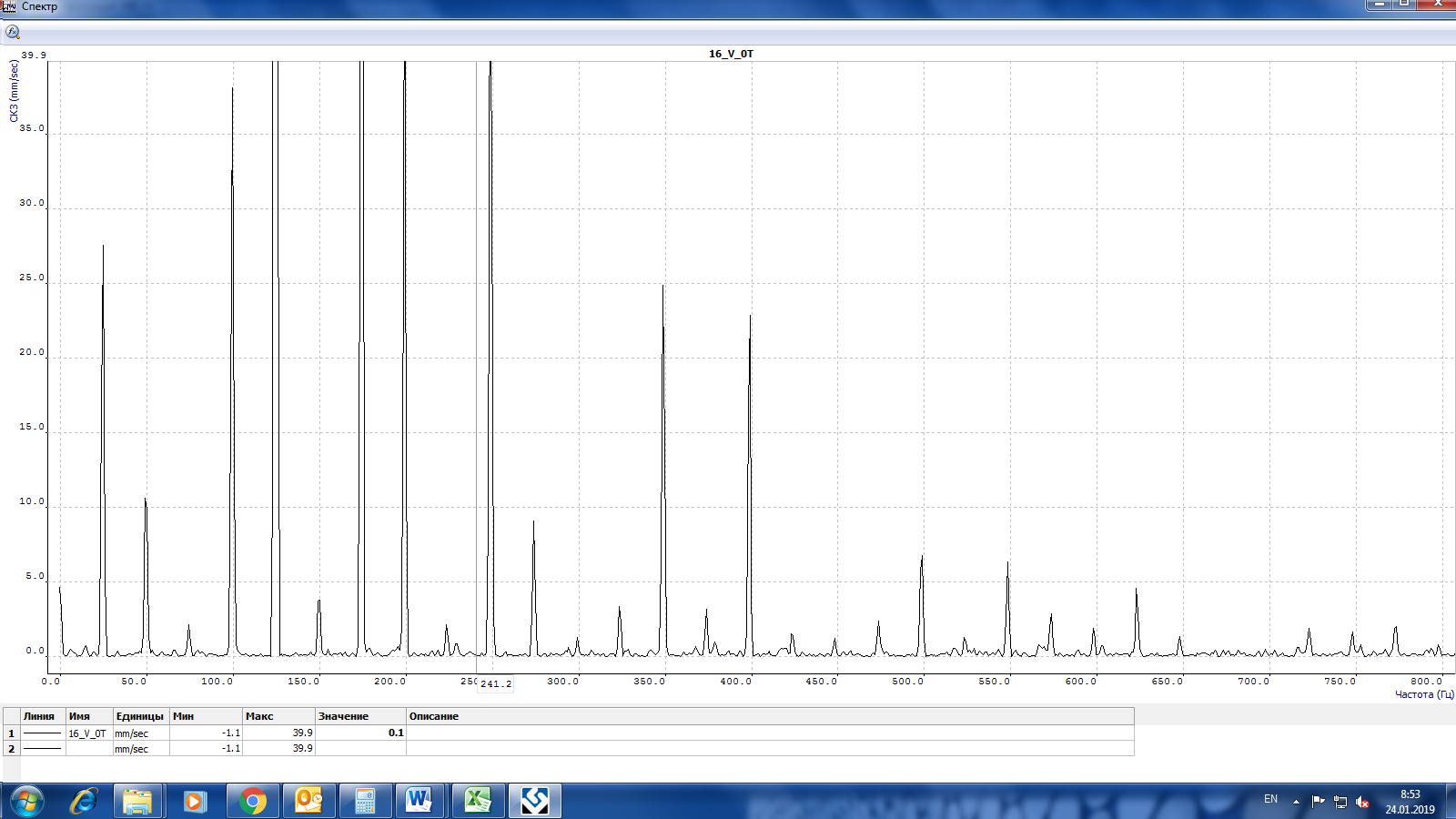 Подшипник №2 П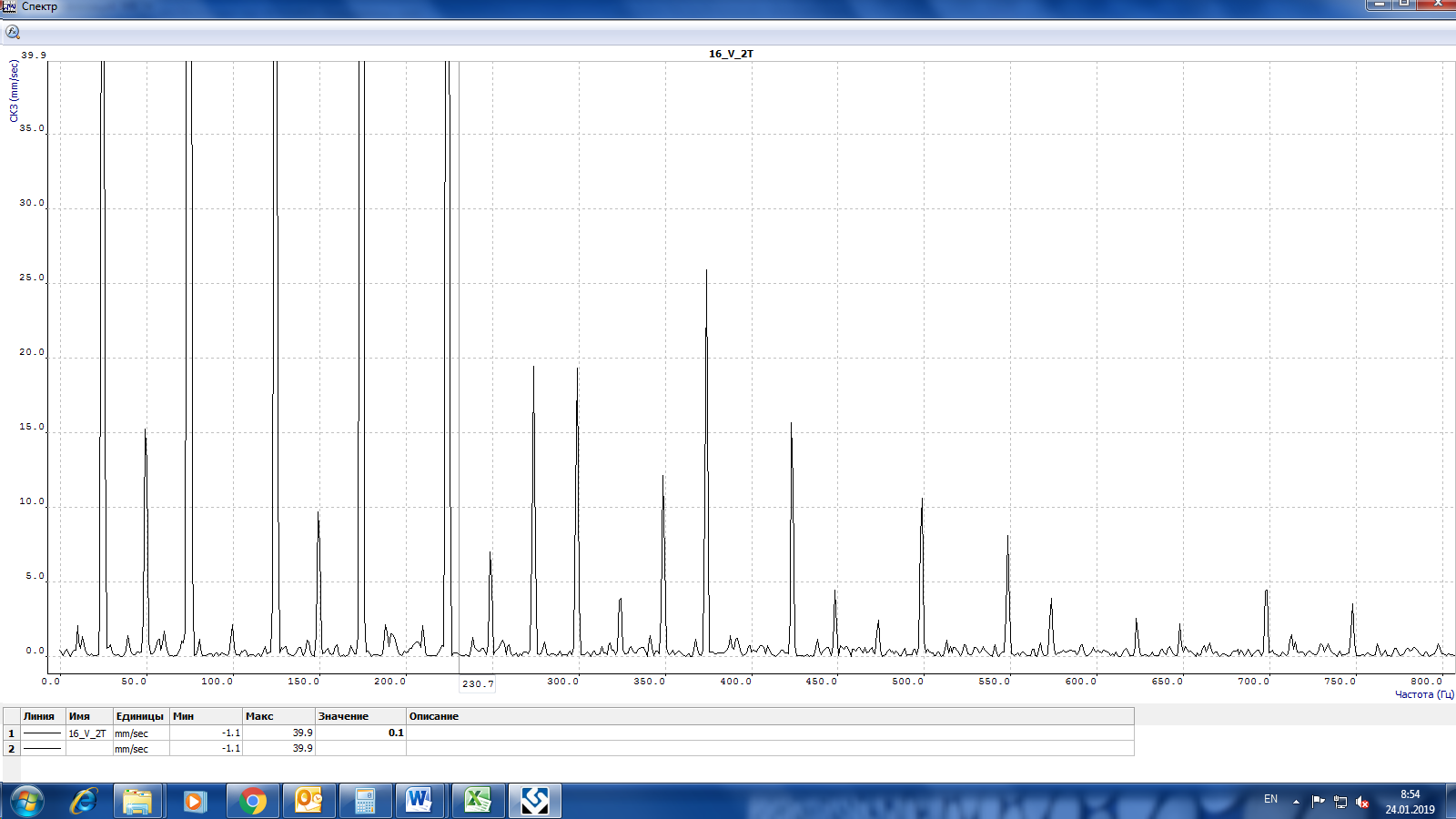 Подшипник №2 О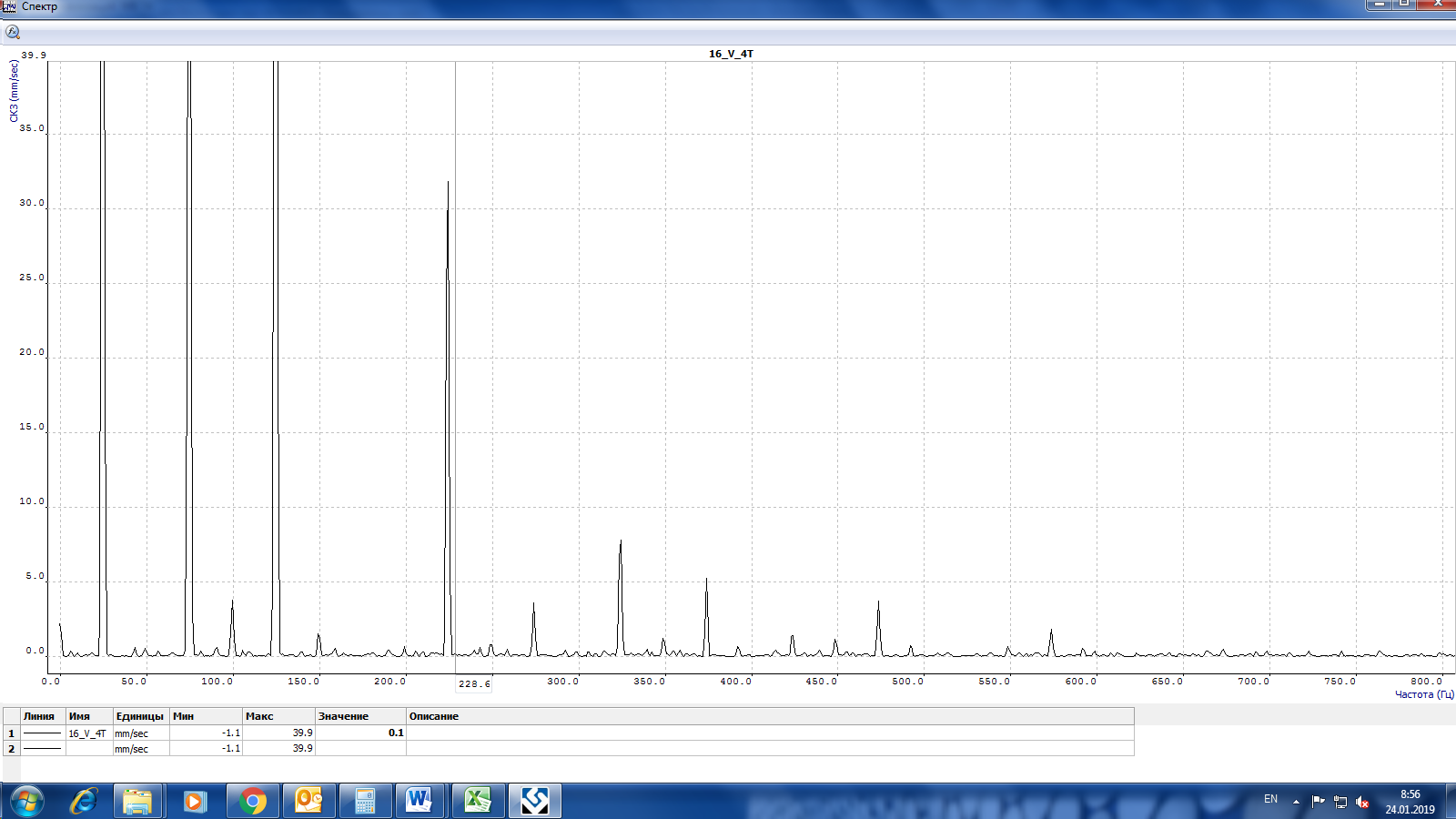 Подшипник №3 В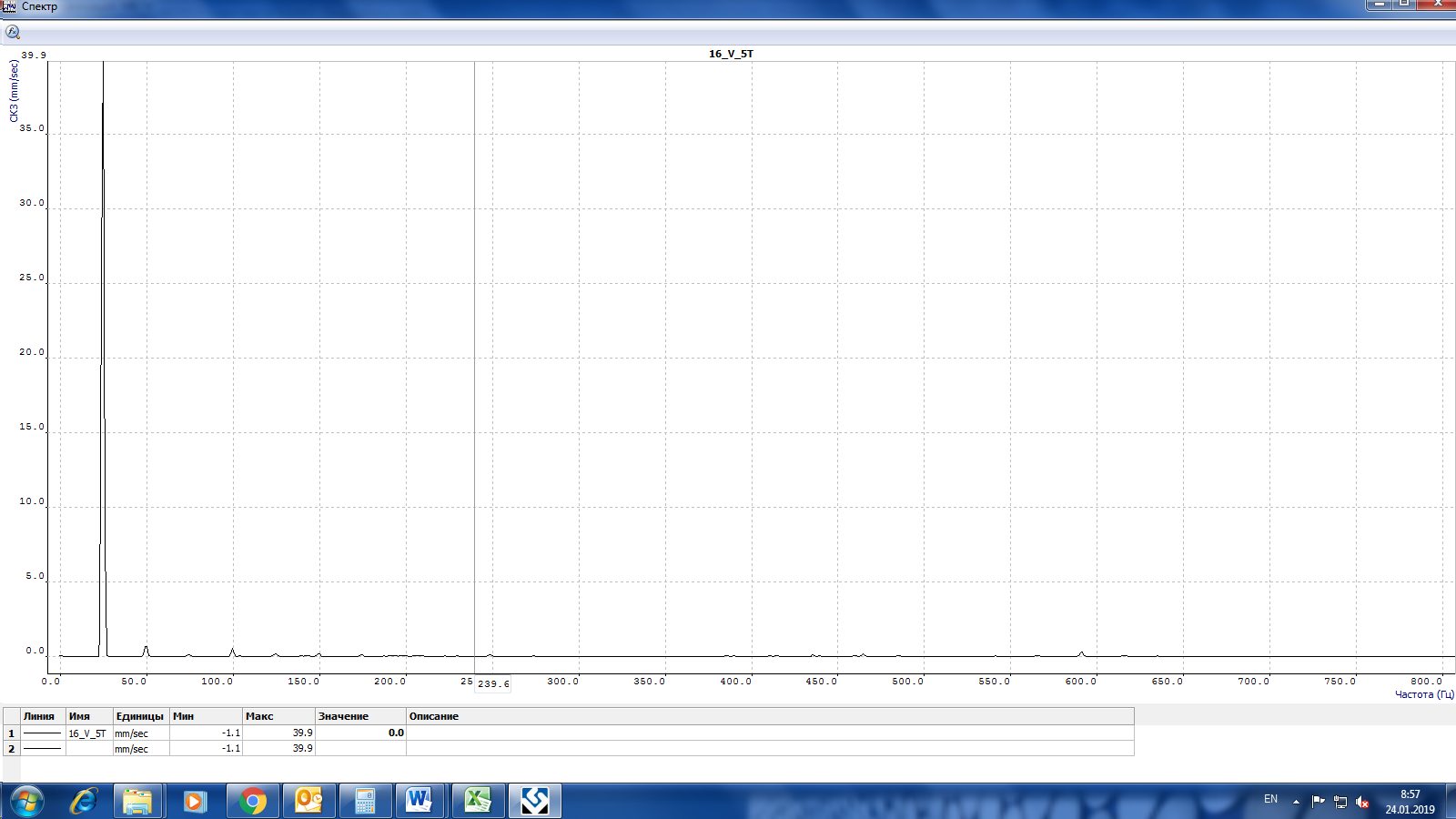 Подшипник №3 П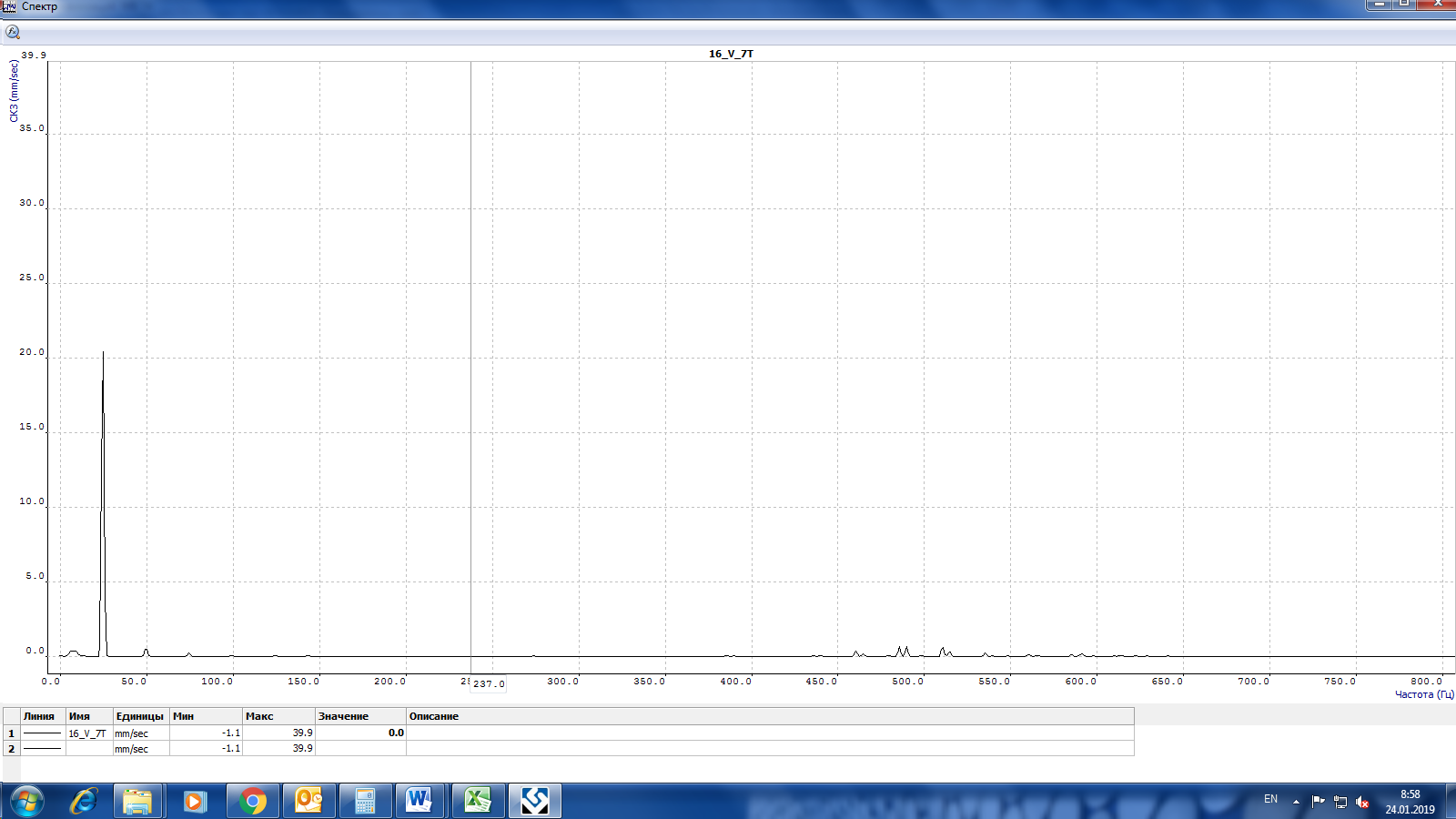 Подшипник №3 О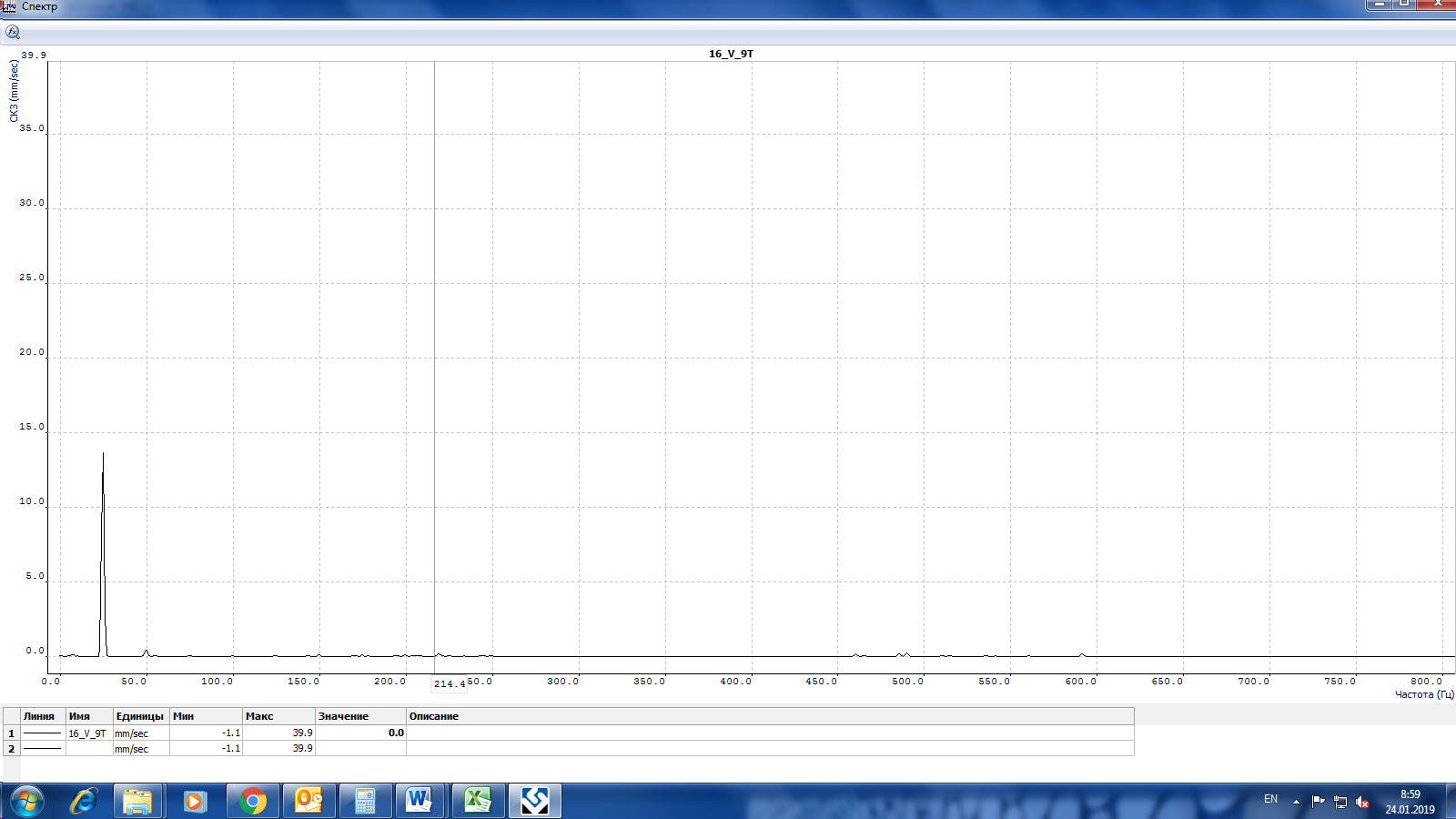 Подшипник №4 В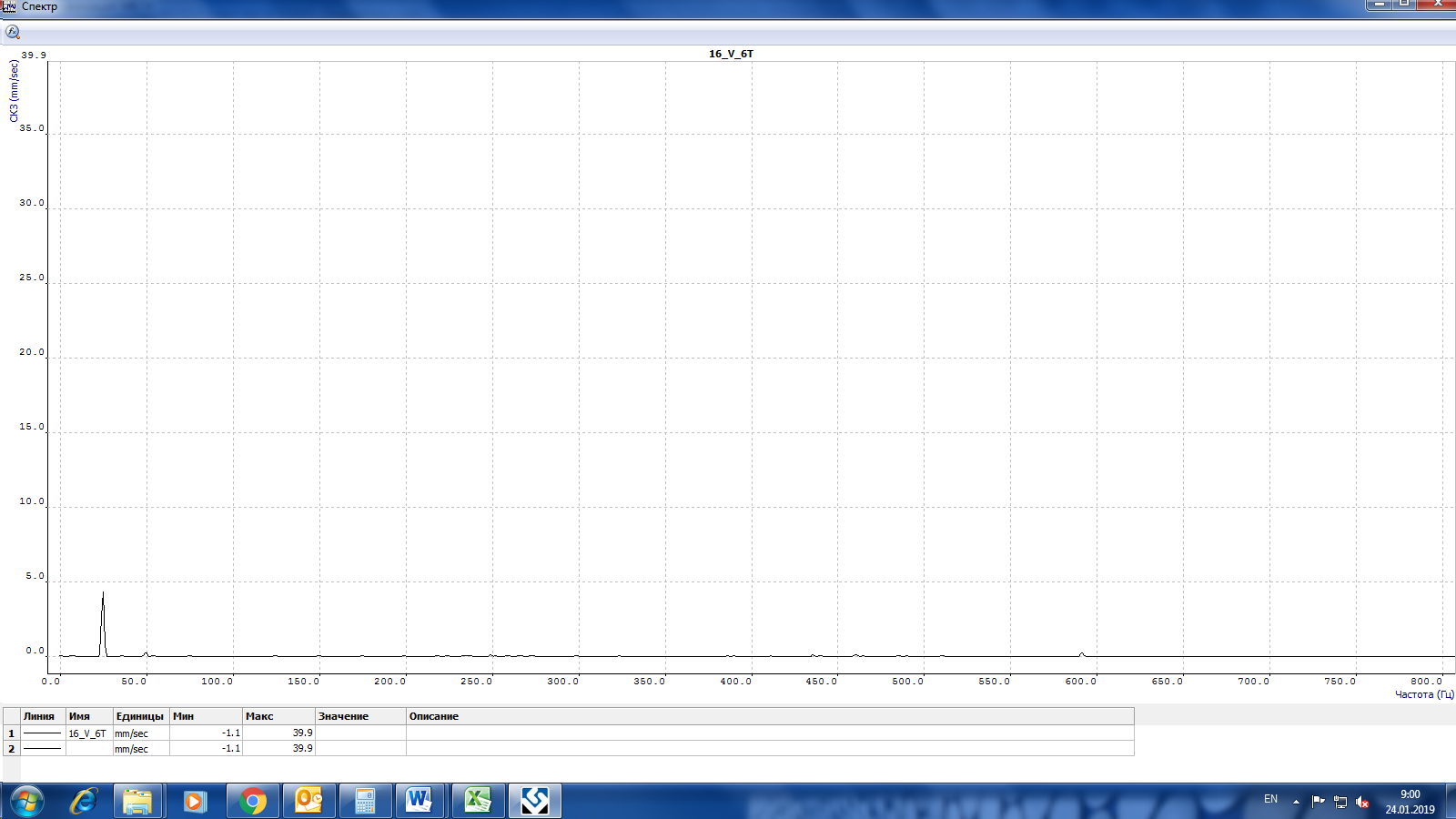 Подшипник №4 П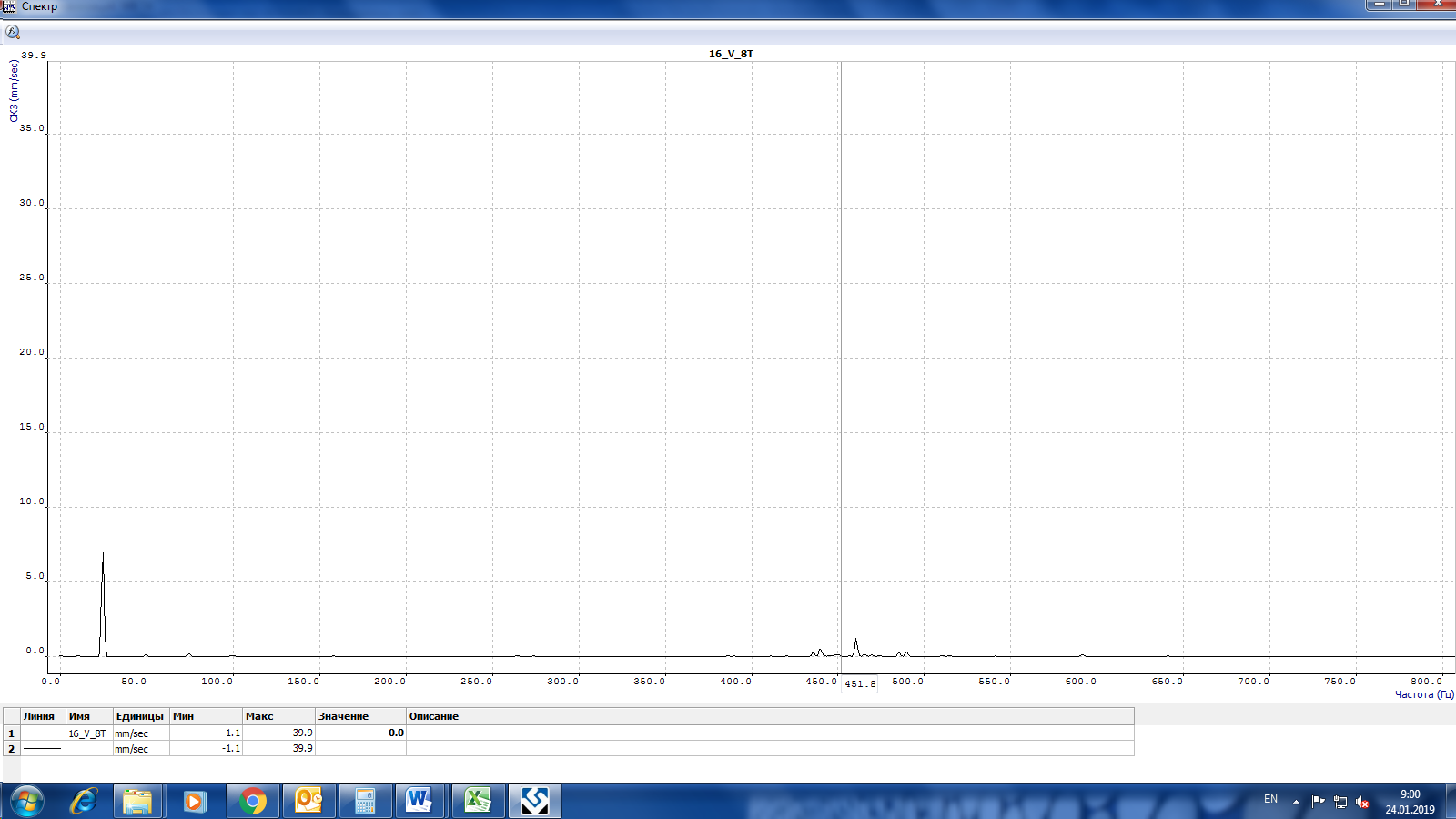 